Martin Luther King Jr. Internet Scavenger Hunt 
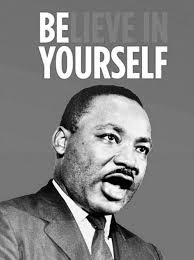 Website #1: 
Go to the following site and fill in the following information about Martin Luther King Jr. http://www.cnn.com/2013/01/17/us/martin-luther-king-jr-fast-facts/
Birthdate:______________________  Death Date:__________________________Birthplace:_____________________  Birth name:___________________________He was the first African-American to be named                      magazine's Man of the Year.According to the King Center, Dr. King's "I Have a Dream" speech is ____ minutes long.Website #2Go the following site and watch the video titled “History: Dr. Martin Luther King, Jr. Remembered.”  Answer the questions below.  http://video.nationalgeographic.com/video/kids/history-kids/mlk-day-vin-kids/What was the goal of the Civil Rights Movement? ________________________________________________________________________________What were Jim Crow Laws? ________________________________________________________________________________What was the name of the lady that refused to give up her seat on the bus? ________________________________________________________________________________What famous words did King speak at the base of the Lincoln Memorial? ________________________________________________________________________________In what year did congress pass the Civil Rights Act? ______________________________________What award was Martin Luther King Jr. given in 1964? ____________________________________Website #3 
Go to the following site and choose one quote by MLK Jr. and write it below: http://www.brainyquote.com/quotes/authors/m/martin_luther_king_jr.html________________________________________________________________________________________________________________________________________________________________
